Методические рекомендации логопеда«Использование мнемотехники вразвитии речи детей  дошкольного возраста» Учитель-логопед МБДОУ Детский сад №9«Чебурашка» г. Дюртюли  Гимазова Р.М.Март 2013г. 	“Учите ребёнка каким-нибудь неизвестным ему пяти словам – он будет долго и напрасно мучиться, но свяжите двадцать таких слов с картинками, и он их усвоит на лету”К. Д. УшинскийВ дошкольном детстве ребёнку приходится разрешать всё более сложные и разнообразные задачи, требующие выделения и использования связей и отношений между предметами, явлениями, действиями.По мере развития любознательности, познавательных интересов мышления детей, освоения ими окружающего мира всё чаше прибегаем к использованию моделей, схем, мнемотаблиц и т.д. Ребёнок ставит перед собой познавательные задачи, ищет объяснения замеченным явлениям, рассуждает о них и делает выводы.На сегодняшний день - образная, богатая синонимами, дополнениями и описаниями речь у детей дошкольного возраста – явление очень редкое. В речи детей существуют множество проблем.Поэтому педагогическое воздействие при развитии речи дошкольников – очень сложное дело. Необходимо научить детей связно, последовательно, грамматически правильно излагать свои мысли, рассказывать о различных событиях из окружающей жизни.Актуальность  темы:Мнемотехника облегчает детям овладение связной речи;Применения мнемотехники - использование обобщений позволяет ребенку систематизировать  свой непосредственный опыт;Ребенок с опорой на образы памяти устанавливает причинно-следственные связи, делает выводы.Мнемотехника – это система методов и приемов, обеспечивающих успешное освоение детьми знаний об особенностях объектов природы, об окружающем мире, эффективное запоминание структуры рассказа, сохранение и воспроизведение информации, и конечно развитие речи.Содержание мнемотаблицы - это графическое или частично графическое изображение персонажей сказки, явлений природы, некоторых действий и др. путем выделения главных смысловых звеньев сюжета рассказа. Главное – нужно передать условно-наглядную схему, изобразить так, чтобы нарисованное было понятно детям.Этапы использования мнемотаблиц: 

Этап №1  -  Рассматривание таблицы и разбор того, что на ней изображено.
Этап №2  -  Перекодирование информации, т.е. преобразование из абстрактных символов в образы.
Этап №3 -  Осуществляется пересказ информации (сказки, рассказа) с опорой на символы (образы),т.е происходит отработка метода запоминания
Этап №4  - Делается графическая зарисовка мнемотаблицы.
Этап №5  - Каждая таблица может быть воспроизведена ребенком при ее показе ему.Как любая работа, мнемотехника строится от простого к сложному. Необходимо начинать работу с простейших мнемоквадратов, последовательно переходить к мнемодорожкам, и позже - к мнемотаблицам.В процессе обучения связной описательной речи моделирование служит средством планирования высказывания.Прием наглядного моделирования может быть использован в работе над всеми видами связного монологического высказывания: пересказ; составление рассказов по картине и серии картин; описательный рассказ; творческий рассказ. Учить детей дошкольного возраста составлять описательные рассказы – очень важный аспект их развития.Опорные схемы делают высказывания детей чёткими, связными и последовательными, они выступают в роли плана – подсказки. Значит, малыш может строить по ним свой рассказ.Этапы работы со схемой-моделью:учить детей заменять ключевые слова в предложениях значками-символами; учить зарисовывать предметы и явления природы не только символами, но и буквами, а также простыми словами (мама, дом, еда) — если дети умеют читать и писать;самостоятельно, с помощью знаков-символов, заполнять схему-модель. Использовать схему-модель как план пересказа;закреплять изученный материал путем неоднократного повторения рассказа с опорой на составленную ранее схему- модель.Описательные рассказы составляются детьми в начале занятия или в его конце. Для закрепления полученных знаний можно изготовить с детьми альбомы по пройденной теме с рассказами и рисунками детей. Самое удивительное, что дети способны придумать свои собственные схемы-модели и мнемотаблицы, пользуясь известными им символами кодирования информации.Мнемотаблицы особенно эффективны при разучивании стихотворений. Использование опорных рисунков для обучения заучиванию стихотворений увлекает детей, превращает занятие в игру Этапы работы над стихотворением:Выразительное чтение стихотворения.Сообщение, что это стихотворение дети будут учить наизусть. Затем еще раз чтение стихотворения с опорой на мнемотаблицу.Вопросы по содержанию стихотворения, помогая детям уяснить основную мысль.Выяснить, какие слова непонятны детям, объяснить их значение в доступной для детей форме. Чтение  отдельно каждой строчки стихотворения. Дети повторяет ее с опорой на мнемотаблицу.Дети рассказывает стихотворение с опорой на мнемотаблицу.Дети по памяти зарисовывают мнемотаблицу.Применять модельные схемы можно и на других занятиях.Мнемотехника многофункциональна. На основе их можно создать разнообразные дидактические игры. Таким образом, с помощью мнемотаблиц, схем - моделей удаётся достичь следующих результатов:-у детей увеличивается круг знаний об окружающем мире;-появляется желание пересказывать тексты, придумывать интересные истории;-появляется интерес к заучиванию стихов и потешек;-словарный запас выходит на более высокий уровень;-дети преодолевают робость, застенчивость, учатся свободно держаться перед аудиторией.Считаю, чем раньше будем учить детей рассказывать или пересказывать, используя метод мнемотехники, тем лучше подготовим их к школе, так как связная речь является важным показателем умственных способностей ребенка и готовности его к школьному обучению.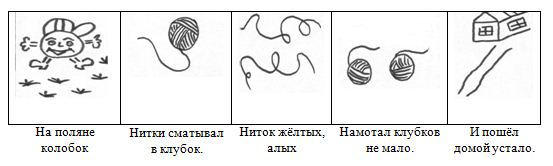 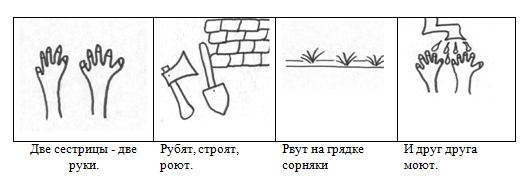 Список использованной литературы:Венгер Л. А. Развитие способности к наглядному пространственному моделированию // Дошкольное воспитание, 1982, №3.Барсуковой Е.Л. Автоматизация звуков с использованием мнемодорожек. // Логопед, 2009, №5.Баряева Л.Б., Логинова Е.Т., Лопатина Л.В. Я – говорю! М., 2007.Полянская Т.Б. Использование метода мнемотехники в обучении рассказыванию детей дошкольного возраста. СПб., 2009.Стукалина В.П. Система работы по обучению детей с ОНР связной монологической речи через моделирование сюжета. М., “Первое сентября”, 2009.Большова Т. В. Учимся по сказке// СПб., 